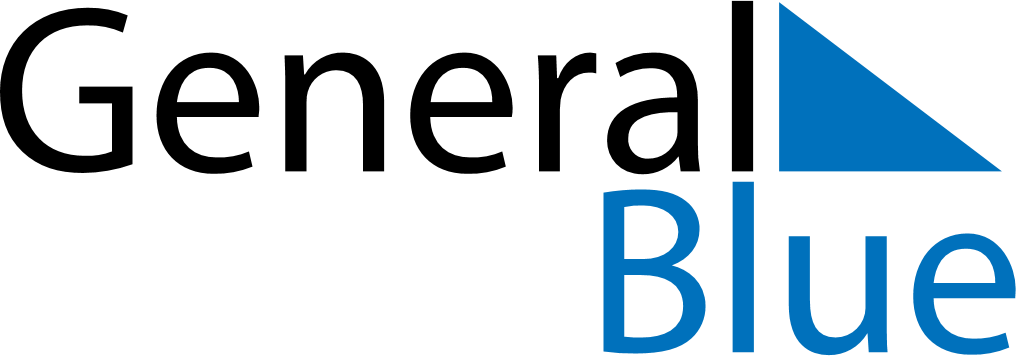 December 2022December 2022December 2022December 2022ArubaArubaArubaMondayTuesdayWednesdayThursdayFridaySaturdaySaturdaySunday1233456789101011St. Nicholas’ Eve12131415161717181920212223242425Christmas Day26272829303131Boxing Day